MEMORIU DE PREZENTAREDenumirea proiectului: Împădurirea unui teren de 4,7774 ha prin accesarea schemei de stat “Sprijin pentru prima împădurire” masură 8, submasura 8.1    II. Titular: SC ARHONDA SRL, cu sediul în sat Pietrele, comuna Băneasa, tel. …………., fax ……………, e-mail chelu.cosmin@yahoo.comNumele persoanei de contact Chelu Cosmin Petrică     III. Descrierea proiectului:GeneralitățiPrezentul proiect prevede împădurirea unui teren extravilan în suprafaţă totală de 4,7774 ha prin accesarea schemei de ajutor de stat “Sprijin pentru prima împădurire şi crearea de suprafeţe împădurite” aferente măsurii 8 “Învestiţii în dezvoltarea zonelor împădurite şi îmbunătăţirea viabilităţii pădurilor” submăsura 8.1. “Împăduriri şi crearea de suprafeţe împădurite” din cadrul Programului Naţional de Dezvoltarea Rurală 2014-2020.Perimetrul ce va fi împădurit este format din 3 terenuri arabile – unități de ameliorare (UA) ce sunt situate pe raza comunei Băneasa, satul Pietrele, județul Giurgiu. SC Arhonda SRL este proprietarul a 2 terenuri cu suprafața de 2,7774 ha, iar restul de 2 ha sunt preluate prin concesiune pe o perioadă de 49 de ani de la Comuna Băneasa.Terenurile au următoarele caracteristici:UA 11 – cu suprafața de 2 ha, teren insorit, cu panta medie de 18,60g, este cultivat cu lucernă de 2 ani și este amplasat în Parcului Natural Comana și siturile Natura 2000 ROSCI0043 Comana și ROSPA0022 Comana;UA 12 – cu suprafața de 1,9 ha, teren insorit, cu panta medie de19,01g, (figurează în evidențele cadastrale ca teren neproductiv) este cultivat cu lucernă de 2 ani și este amplasat în Parcului Natural Comana și siturile Natura 2000 ROSCI0043 Comana și ROSPA0022 Comana;UA 13 – cu suprafața de 0,8774 ha, teren, însorit, arabil,este cultivat de 2 ani cu lucernă și este amplasat în vecinătatea Parcului Natural Comana și siturilor Natura 2000 ROSCI0043 Comana și ROSPA0022 Comana.Aceste terenuri au fost cultivate cu lucernă pentru că această plantă ajută la îmbogățirea și fixarea azotului în sol.Din punct de vedere al zonării fitoclimatice, perimetrul analizat se situează în zonă de silvostepă. Arboretele naturale sunt constituite din stejar brumăriu, stejar, cer, gârniță, tei, frasin. Perimetrul ce va fi împădurit este lipsit de vegetație forestierăSuprafaţa de 3,9 ha (UA11+UA12) se va împăduri cu foioase în care specia de bază este cerul (Ce) sau gârniţa (Gâ) (în funcție de diponibilitatea de pe piață la momentul plantării), speciile de ajutor sunt părul pădureţ (Pă) şi arţarul tătăresc (Ar), iar speciile de arbuști sunt păducelul (Pă), măceşul (Mc)şi sângerul (Sâ).Formula de împădurire este 60Ce(Gâ) 10Pă 10Ar 20Arb, desimea culturilor este de 4020 puieți de cer/gârniță/ha, 670 puieți de păr pădureț/ha, 670 puieți de arțar tătăresc/ha, 469 puieți de păducel/ha, 469 puieți de măceș/ha, 402 puieți de sânger/ha. Plantarea puieților se va realiza la o distanță de 2 m între rânduri și 0,75 m pe rând. Formula de împădurire pentru UA11 şi UA12 este următoarea:Nr. rând R1	 R2	R3	R4	R5	R6	R7	R8	R9	R10	   Pd	 Ce	Ce	Ce	Ar	Pd	Ce	Ce	Ce	Ar 	   Pă	 Ce	Ce	Ce	Pd	Pă	Ce	Ce	Ce	Pd	   Mc	 Ce	Ce	Ce	Pă	Mc	Ce	Ce	Ce	Pă	   Ar	 Ce	Ce	Ce	Mc	Ar	Ce	Ce	Ce	Mc	  Sâ	Ce	Ce	Ce	Ar	Sâ	Ce	Ce	Ce	Ar	  Pă	Ce	Ce	Ce	Sâ	Pă	Ce	Ce	Ce	Sâ	  Pd	Ce	Ce	Ce	Pă	Pd	Ce	Ce	Ce	Pă	  Ar	Ce	Ce	Ce	Pd	Ar	Ce	Ce	Ce	Pd	1rAj+	3rpure Ce	       1rArj+	1rArj+		3 r pure Ce	1r Aj+	Arb			       Arb	Arb				 ArbSe repetă modulul de 10 rânduri.S-a adoptat un număr mai mare de specii în compoziţia de împădurire pentru a creşte biodiversitatea, rezistenţa arboretului la impactul cu factorii biotici şi abiotici dăunători şi implicit la mărirea stabilităţii acestora. Formula de împădurire pentru UA13 cu suprafața de 0,8774 ha este 100 % plop alb, puieții se vor planta la 4 m între rânduri şi 2 m între puieţi - 1250 puieți/ha. Având în vedere condiţiile dificile de instalare a vegetaţiei forestiere lucrările de pregătire a solului au o importanţă deosebită şi constau în următoarele operaţiuni:Pregătireea solului constă în arătură pe întreaga suprafaţă, urmată de discuire şi de plantarea efectivă a puieţilor în gropi obişnuite de 30x30x30 cm. Materialul dendrologic utilizat pentru crearea plantației forestiere fiind produs în pepiniere acreditate, special pentru acest scop.În vederea asigurării reuşitei lucrărilor de împădurire se recomandă respectarea cu stricteţe a regulilor de transport, manipulare, depozitare şi plantare a puieţilor.Puieţii recoltaţi din pepiniere trebuie să fie conform STAS-urilor în vigoare.Transportul puieţilor până la destinaţie se va face cu mijloace de transport acoperite în vederea protejării rădăcinilor puieţilor de acţiunea dăunătoare a vântului şi a razelor solare. Snopii de puieţi se vor aşeza în straturi. Intre straturi, inclusiv deasupra, dedesubt şi pe lateral, se va aşterne câte un strat de muşchi, litieră sau paie umede. Pentru a preintampina uscarea rădăcinilor, depozitarea puieţilor se va face în şanţuri speciale în care se vor păstra până la plantare.Puieţii vor fi aduşi din şanţurile special amenajate la locul de plantare pe măsură ce vor fi puşi în opera. Inainte de plantare, rădăcinile puieţilor care se plantează primăvara, se vor toaleta.Atât la plantaţiile executate toamna cât şi la cele de primavară, rădăcinile puieţilor trebuie mocirlite în vederea realizării unui contact intim cu pământul din groapa de plantare. Pământul cu care se acopera rădăcinile va fi bine bătătorit cu piciorul, evitându-se astfel pătrunderea aerului şi, în consecinţă, uscarea puieţilor.La toţi puieţii plantaţi, se va reteza tulpina. Retezarea se va executa după plantare.După plantare, timp de 5 ani se vor executa lucrări de întreţinere – praşile manuale pe rândurile de puieţi, praşile mecanizate printre rândurile de puieţi. După închiderea stării de masiv (5 - 6 ani), va rezulta un arboret de foioase cu funcţii de protecţie şi producţie.2 Justificarea necesităţii proiectului;Prin împădurirea suprafeţei de 4,7774 ha creşte suprafaţa de pădure de la nivelul judeţului şi apare o nouă zonă împădurită cu puieţi de cer/gârniţă care fac parte din speciile dominante ale habitatul prioritar de interes comunitar 91I0 * Vegetație de silvostepă eurosiberiană cu Quercus spp. pentru care a fost declarată zona Parcului Natural Comana ca sit de interes comunitar sub numele de ROSCI0043 Comana. Oportunitatea investitiei rezulta din efectele benefice imediate și de perspectivă ale lucrărilor de împădurire asupra terenului în cauză, a celor limitrofe și a mediului înconjurator în ansamblu, cum ar fi:- îmbunătățirea calității mediului prin extinderea suprafeței împădurite la nivel național;- combaterea schimbărilor climatice prin diminuarea efectelor secetei și limitarea deșertificării;- diminuarea valorilor extreme ale factorilor climatici (temperatura, evapotranspirație, viteza vîntului),- îmbunătățirea gradului de umiditate a aerului și solului, implicit a condițiilor staționale pentru menținerea şi dezvoltarea vegetației forestiere și erbacee;- ameliorarea condițiilor de mediu prin reducerea amplitudinii temperaturii, creșterea umidității solului și a aerului, reducerea vitezei vânturilor;- menținerea biodiversității și dezvoltarea continua a funcțiilor ecologice și sociale ale pădurilor;- protecția solului, diminuarea intensității proceselor de degradare a terenurilor și ameliorarea progresivă a capacității de producție a acestora sub efectul direct al culturilor forestiere;- refacerea echilibrului hidrologic- protecția așezărilor omenești și a altor obiective din zonă împotriva vânturilor și secetei;- asigurarea standardelor de sănătate a populației și protecția colectivităților umane împotriva factorilor dăunatori, naturali și antropici.3.Valoarea investiţiei conform proiectului este de……………….. , din care:- 22307,2 Euro – cheltuieli de înființare a pădurii (UA13- plop ( alb) - 4137,59€, UA11+UA12 – cer/gârniță, arbuști - 18169,61€),……………..cheltuieli cu lucrările silvice. 4.Perioada de implementare propusă;Plantarea puieților va demara în …………. și va dura ………………, ulterior acestei activități, anual se vor efectua lucrări de întreținere (cel puțin o dată pe an) cu o anumită periodicitate.Investiţia este eşalonată pe 6 ani, după închiderea masivului arboretul urmând să fie condus sub regim silvic 80 - 100 de ani. 5.Amplasamentele propuse pentru împădurire sunt situate în comuna Băneasa, sat Pietrele, județul Giurgiu.UA11 și UA12 sunt amplasate în Parcul Natural Comana, ROSCI0043 Comana, ROSPA0022 Comana, în vecinătatea zonei de protecție integrală Puieni, iar UA13 în vecinănatatea Parcului Natural Comana, ROSCI0043 Comana și ROSPA0022 Comana la cca 1 km de acestea (conform schiței de mai jos, care a fost realizată cu ajutorul aplicației ATLAS ce se regăsește pe pagina web a Agenției Naționale pentru Protecția Mediului prin suprapunerea coordonatelor STEREO 70 ale amplasamentelor).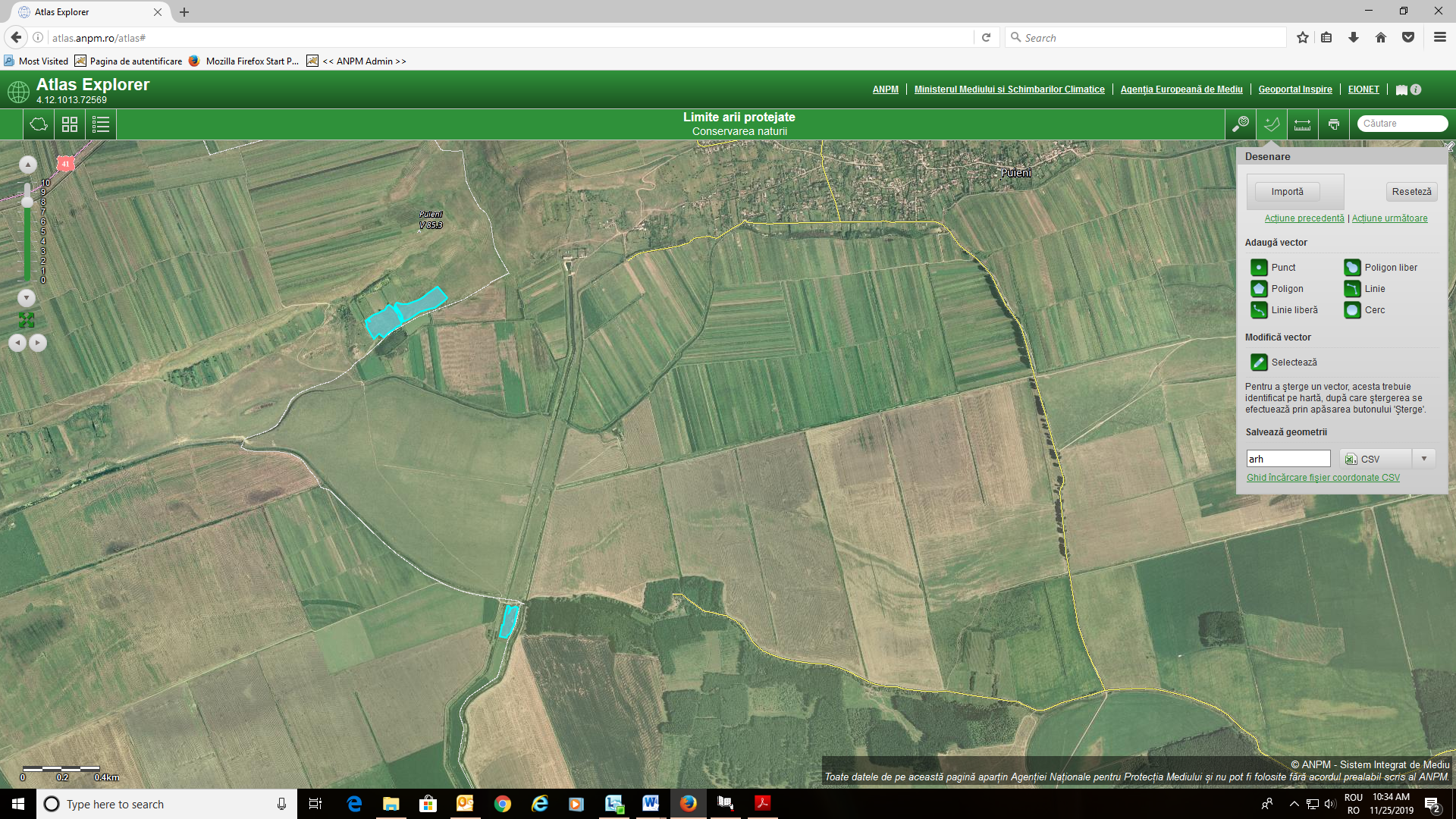 6.Planşele reprezentând limitele amplasamentului proiectului, inclusiv orice suprafaţă de teren solicitată pentru a fi folosită temporar (planuri de situaţie şi amplasamente); sunt ataşate prezentului memoriu.7.Caracteristicilor fizice ale întregului proiect, formele fizice ale proiectului (planuri, clădiri, alte structuri, materiale de construcţie şi altele).Împădurirea se va realiza pe o suprafaţă de teren de 4,7774 ha din care 1,9 ha este teren neproductiv (conform documentelor cadastrale).Realizarea investiţiei nu va conduce la afectarea amplasamentelor / terenurilor limitrofe şi nici la schimbarea căilor de acces existente sau crearea de altele noi.Resursele naturale folosite la implementarea proiectului sunt terenul/solul de 4,7444 ha pe care se vor planta puieţii de arbori şi arbuşti și apa.Pentru realizarea lucrărilor de pregătire a terenului/solului cum ar fi: arat, discuit și mobilizarea mecanizată a solului printre rândurile de puieţi se folosesc utilaje agricole care utilizează drept combustibil motorina.Condiţiile locale permit pregătirea mecanizată a solului pe întreaga suprafaţă. Puieţii cu rădăcină nudă vor fi plantaţi manual în gropi normale de 30-30-30 cm. Întreţinerea culturilor se va face manual cu sapa pe rândul de puieţi şi mecanizat printre rânduri.Asigurarea utilităților:-alimentarea cu apă potabilă – apa va fi achiziționată din comerț, în recipienți de tip PET și va fi transportată pe amplasamente prin grija beneficiarului, în perioadele de desfășurare a lucrărilor de pregătire a terenului, de plantare, respectiv de întreținere;-alimentarea cu apa tehnologică (utilizată la crearea mediului umed în șanțurile de stocare temporară a puieților pe amplasamentele ce se vor împăduri și la mocirlirea radăcinilor puieților, respectiv la stropirea drumurilor), se va face de la izvoarele existente pe raza localității Pietrele sau de la sursa de apă a beneficiarului și va fi transportată cu o cisternă, tractată de un tractor;-alimentarea utilajelor folosite la activitățille aferente implementării proiectului se va realiza de la stațiile de distribuție carburanți aflate în zonă; -energia electrică și termică nu sunt necesare la împlementarea proiectului de împădurire.Nu se realizează racordarea la reţelele utilitare.La data elaborării prezentului proiect nu se cunosc informaţii cu privire la alte proiecte existente sau planificate a se implementa în zonă.Pădurea este un fond fix de tip special - nu se uzează fizic şi moral în procesul de producţie. Dimpotrivă, dacă este bine gospodărită în timp, acumulează masa lemnoasă şi îndeplineşte multiple funcţii de protecţie.După închiderea stării de masiv, arboretul obţinut îndeplineşte în special funcţii de protecţie dar şi producţie. Funcţiile de protecţie ale pădurii nu se pot cuantifica valoric şi cantitativ. Prin executarea lucrărilor de îngrijire în arboretul tânăr (degajări, curăţiri, rărituri), a tăierilor de igienă şi la final a tăierilor de produse principale, de-a lungul existenţei pădurii se obţin produse lemnoase care se evaluează cantitativ şi valoric. Tot în această perioadă se mai recoltează fructe de pădure şi plante medicinale.Pe durată exitenţei arboretului, acesta nu consumă materii prime, energie clasică şi combustibili.Creşterea suprafeţelor împădurite în zonele deficitare se poate realiza numai prin împădurirea efectivă a diverselor terenuri în special a celor cu productivitate scăzută și/sau neproductive.IV. Descrierea lucrărilor de demolare necesare:La implementarea acestui proiect nu sunt necesare realizarea unor lucrări de demolare.     V. Descrierea amplasării proiectului:Proiectul nu intră sub incidenţa prevederilor Convenţiei privind evaluarea impactului asupra mediului în context transfrontieră – ratificată prib Legea nr. 22/2001.În vecinătatea amplasamentelor şi pe acestea nu există declarate/inventariate situri arheologice şi monumente istorice. Folosinţa actuală a perimetrelori - de terenuri extravilan arabile respectiv neproductiv și sunt cultivate cu lucernă, iar după implementarea proiectului devin terenuri forestiere – păduri.Două din terenurile pe care se vor realiza lucrări de împădurire sunt amplasate în Parcul Natural Comana, respectiv ROSCI0043 Comana și ROSPA0022 Comana.Coordonatele Stereo 70 ale amplasamentelor ce se vor împăduri sunt prezentate în tabelul următor.Pentru acest proiect nu se impune analizarea unor alternative privind amplasamentul pentru că proprietarul dorește creșterea valorii acetor terenuri și a le face mai productive, lucru care este permis prin accesarea schemei de ajutor de stat privind împădurirea din cadrul Planului Național de Dezvoltare Rurală 2014 - 2020.Terenurile pe care se va implementa proiectul de împădurire sunt cultivate cu lucernă (acest lucru se încearcă de 2 ani, dar cu productivitatea mică). UA 11 și UA 12 sunt amplasate în zona de management durabil a Parcului Natural Comana după cum reiese din Planul de management elaborat pentru această arie naturală protejată (ce se regăsește pe pag web  PNC), pentru siturile Natura 2000 nu este stabilită o zonare.În zona de dezvoltare durabilă a Parcului Natural Comana (conform planului de management) se pot desfășura următoarele activități:-ştiinţifice şi educative; -activităţi de ecoturism care nu necesită realizarea de construcţii-investiţii; -utilizarea raţională a pajiştilor pentru cosit şi/sau păşunat numai cu animale domestice de către proprietarii care deţin păşuni sau care deţin dreptul de utilizare a acestora în orice formă recunoscută prin legislaţia naţională în vigoare, pe suprafeţele, în perioadele şi cu speciile şi efectivele avizate de administraţia parcului, astfel încât să nu fie afectate habitatele naturale şi speciile de flora şi faună prezente;-localizarea şi stingerea operativă a incendiilor; -intervenţiile pentru menţinerea habitatelor în vederea protejării anumitor specii, grupuri de specii sau comunităţi biotice care constituie obiectul protecţiei, cu aprobarea planului de acţiune provizoriu de către autoritatea publică centrală pentru protecţia mediului şi pădurilor, cu avizul administraţiei ariei naturale protejate, în baza hotărârii consiliului ştiinţific şi valabil până la intrarea în vigoare a planului de management;-intervenţiile în scopul reconstrucţiei ecologice a ecosistemelor naturale şi al reabilitării unor ecosisteme necorespunzătoare sau degradate, cu avizul administraţiei ariei naturale protejate, în baza hotărârii consiliului ştiinţific, aprobate de către autoritatea publică centrală pentru protecţia mediului şi pădurilor;-acţiunile de înlăturare a efectelor unor calamităţi, cu avizul administraţiei ariei naturale protejate, în baza hotărârii consiliului ştiinţific şi, ulterior, cu aprobarea autorităţii publice centrale pentru protecţia mediului şi pădurilor. În cazul în care calamităţile afectează suprafeţe de pădure, acţiunile de înlăturare a efectelor acestora se fac cu avizul administraţiei ariei naturale protejate, în baza hotărârii consiliului ştiinţific, aprobate ulterior de către autoritatea publică centrală pentru protecţia mediului şi pădurilor; -activităţile de protecţie a pădurilor, acţiunile de prevenire a înmulţirii în masă a dăunătorilor forestieri, care necesită evacuarea materialului lemnos din pădure în cantităţi care depăşesc prevederile amenajamentelor, în baza hotărârii consiliului ştiinţific şi, ulterior, cu aprobarea autorităţii publice centrale pentru protecţia mediului şi pădurilor;-activităţile tradiţionale de utilizare a unor resurse regenerabile, în limita capacităţii productive şi de suport a ecosistemelor, prin tehnologii cu impact redus, precum recoltarea de fructe de pădure, de ciuperci şi de plante medicinale, cu respectarea normativelor în vigoare. Acestea se pot desfăşura numai de persoanele fizice şi juridice care deţin/administrează terenuri în interiorul parcului sau de comunităţile locale, cu aprobarea administraţiei ariei naturale protejate;-activităţi tradiţionale de cultivare a terenurilor agricole şi de creştere a animalelor, precum şi alte activităţi tradiţionale efectuate de comunităţile locale;-lucrări de îngrijire şi de conducere a arboretelor şi lucrări de conservare;-aplicarea de tratamente silvice care promovează regenerarea pe cale naturală a arboretelor: aplicarea de tratamente silvice care promovează regenerarea pe cale naturală a arboretelor: tratamentul tăierilor de transformare spre grădinărit, tratamentul tăierilor grădinărite şi cvasigrădinărite, tratamentul tăierilor progresive clasice sau în margine de masiv, tratamentul tăierilor succesive clasice ori în margine de masiv, tratamentul tăierilor în crâng în salcâmete şi zăvoaie de plop şi salcie. În cazul arboretelor de plop euramerican se poate aplica şi tratamentul tăierilor rase în parchete mici.-activităţi de vânătoare. După analizarea prevederilor planului de management al Parcului Natural Comana, respectiv a activităților ce se pot desfășura în zona de dezvoltare durabilă, reiese că se poate implementa proiectul de împădurire pe aceste amplasamente. Împădurirea acestor terenuri va  duce la creșterea suprafeței forestiere, respectiv a suprafeței habitatului prioritar 91I0* Vegetaţie de silvostepă eurosiberiană cu Quercus ssp.    VI. Descrierea tuturor efectelor semnificative posibile asupra mediului ale proiectului, în limita informaţiilor disponibile:    A. Surse de poluanţi şi instalaţii pentru reţinerea, evacuarea şi dispersia poluanţilor în mediu:1. Protecţia calităţii apelor:La împădurirea acestor terenuri nu se generează ape uzate.2. Protecţia aerului:Principalele surse de poluare a aerului sunt reprezentate atât de utilajele care se vor folosi la transportul puieților, apei (de stropit, udat) cât și de cele agricole folosite la pregătirea terenului (arat, discuit) și la întreținerea plantațiilor de arbori și arbuști (efectuarea de prașile mecanizate).Utilajele folosite vor fi dotate cu motoare omologate de ultimă generație, care în urma arderii combustibilului lichid se va evacua în atmosferă gaze de ardere specifice (care conțin monoxid de carbon, oxizi de azot, oxizi de sulf, particule în suspensie și compuși organici volatili) ale căror concentrații nu vor depăși limitele maxim admisibile stabilite de normativele în vigoare.Praful generat de utilajele în mișcare pe drumurile tehnologice poate fi considerat sursă de poluare însă respectând anumite reguli – viteză redusă de deplasare pe drumurile tehnologice, organizarea judicioasă a transporturilor, întreținerea constantă a drumurilor tehnologice pe parcursul implementarii proiectului ‐ putem afirma că emisiile de praf vor fi sporadice, cu intensitate redusă, cu manifestare locală și fără impact semnificativ asupra factorilor de mediu. Ca măsură de prevenire, pe timp uscat, se impune stropirea repetată a drumurilor tehnologice cu un autostropitor.3.Protecţia împotriva zgomotului şi vibraţiilor:Desfășurarea lucrărilor de plantare a puieților și de întreținere a plantației nu vor afecta sănatatea populației pentru că terenurile pe care se va implementa proiectul sunt amplasate în extravilanul comunei Băneasa, la distanțe mari față de zona locuită.UA11 şi UA12 sunt amplasate la 2,7 km faţă de localitatea Pietrele şi 1,6 faţă de localitataea Puieni.UA13 este amplasat la 3,0 km faţă de localitatea Pietrele şi 2,5 km faţă de localitatea Puieni.Pentru limitarea preventivă a zgomotului și vibrațiilor se vor lua următoarele măsuri:-se vor folosi cu precădere drumurile care ocolesc localitățile;-se va reduce viteza de deplasare și se va menține starea tehnică corespunzătoare atât a mijloacelor de transport cât și a celor ce vor fi utilizate la pregătirea terenului respectiv la întreținerea plantației.4. Protecţia împotriva radiaţiilor: nu este cazul5. Protecţia solului şi a subsolului:Principalelel surse potențiale de poluare a solului și subsolului care pot apare în cele 2 faze de implementare a proiectului: plantarea puieților respectiv întreținerea ulterioară a plantației sunt:-deversări accidentale de lichide de la utilaje (uleiuri, combustibili);-stocarea temporară a deșeurilor menajere generate.Pentru limitarea efectelor de poluare a solului respectiv subsolului se vor lua următoarele măsuri:-deșeurile menajere vor fi colectate în saci de plastic la locurile de generare și ulterior vor fi predați operatorului de salubritate care își desfășoară activitatea în zonă;-verificarea tehnică periodică a utilajelor folosite la transportul puieților, respectiv la realizarea lucrărilor de pregătire a terenului și de întreținere a plantațiilor nou create.6. Protecţia ecosistemelor terestre şi acvatice:În zona de implementare a proiectului nu au fost inventariate/identificate ecosisteme acvatice. Ecositemul terestru întâlnit în imediata vecinătate a zonelor ce se vor de împăduri este reprezentat de terenurile agricole. Pădurea (al 2 ecosistem terestru bine reprezentat în Parcul Natural Comana) se află la o distanță de cca 2 km față de UA11 și UA 12.Plantarea puieților se va realiza numai în perimetrele analizate și nu va afecta zonele limitrofe fapt ce face ca influența asupra ecosistemelor să fie nesemnificativă.  Cultivarea lucernei pe UA11 și UA12 a influențat numărul de specii de păsări care au cuibărit aici, pentru că pe aceste amplasamente recoltarea se realizează mecanic (cosire, strângere și apoi balotarea) la un interval de 30 - 35 zile începând cu luna mai până în octombrie. Zona celor 2 perimetre este folosită ca zonă de hrănire atât pentru speciile de păsări cât și de mamifere cum ar fi iepurii, cerbii, mistreții etc.Implementarea proiectului – lucrările de pregătire a solului și de plantare a puieților se vor realiza astfel încât să nu deranjeze speciile de păsări care cuibăresc pe terenurile învecinate, desfășurarea acestora se va realiza în afara perioadei de cuibărire. Totodată prin împădurirea acestor zone se vor crea noi zone de cuibărire și de hrănire atât pentru speciile de păsări cât și mamifere.Impactul produs asupra faunei în perioada de execuție este temporar, deoarece, după terminarea plantării puieților va avea un efect benefic asupra speciilor de păsări și mamifere din zona.7. Protecţia aşezărilor umane şi a altor obiective de interes public:Perimetrele UA11 şi UA12 sunt amplasate la 2,7 km faţă de localitatea Pietrele şi 1,6 faţă de localitataea Puieni.Perimetrul UA13 este amplasat la 3,0 km faţă de localitatea Pietrele şi 2,5 km faţă de localitatea Puieni.În zona de implementare a proiectului nu sunt monumente istorice şi de arhitectură.Pentru limitarea impactului pe care proiectul propus îl va avea asupra populaţiei din zonă, se recomandă:-adoptarea unor tehnologii de lucru moderne, astfel încât emisiile de orice fel să fie reduse la minim;-îmbunătăţirea stării tehnice a drumurilor tehnologice prin repararea şi menţinerea permanentă în bună stare;-menţinerea utilajelor şi a mijloacelor de transport în stare bună de funcţionare; efectuarea reviziilor şi întreţinerii în ateliere specializate;-determinarea periodică a cantităţii de praf rezultat în faza de implementare a proiectului, iar dacă este cazul, aplicarea unor măsuri suplimentare de diminuare a cantităţilor de praf eliberate în atmosferă;-determinarea periodică a nivelului emisiilor de gaze de eşapament al utilajelor destinate implementării proiectului, iar în cazul în care nivelul de nivelul acestora îl depăşeşte pe cel maxim admis, se va lua măsura înlocuirii lor sau montarea unor echipamente mai performante de reducere a nivelului noxelor;-determinarea nivelului de zgomot, iar în cazul în care nivelul de zgomot îl depăşeşte pe cel maxim admis, montarea unor echipamente mai performante de reducere a zgomotului la motoare;-dotarea punctului de lucru cu cisternă cu apă cu dispozitiv de stropire, pentru intervenţii în caz de incendiu şi pentru diminuarea cantităţii de praf ridicat în atmosferă;-instruirea personalului privind măsurile de prevenire şi stingere a incendiilor, de protecţie a muncii şi a celor privind conduita în şi în vecinatatea ariilor protejate;-întocmirea unui grafic de lucru pentru mijloacele de transport, cu precizarea rutei, vitezei de circulaţie şi a modului de transport al încărcăturii;8. Prevenirea şi gestionarea deşeurilor generate pe amplasament în timpul realizării proiectului/în timpul exploatării, inclusiv eliminarea:În perioada de implementare a proiectului se vor genera numai deșeuri menajere în amestec – cod 200301 și deșeuri de ambalaje din plastic cod – 150102. Schimburile de consumabile ale utilajelor folosite la realizarea lucrărilor de pregătire a solului și ulterior de întreținere a plantației de puieți se va realiza la unități specializate.Cantitatea de deșeuri generate va fi de: 50 kg /an – 200301 și 10 kg/an -150102.Aceste deșeuri se vor colecta la locurile de generare în saci de plastic și stoca temporar în tomberoane în cadrul organizării de șantier și predate periodic operatorului de salubritate care își desfășoară activitatea în zonă.9.Gospodărirea substanţelor şi preparatelor chimice periculoase: nu este cazul    B. Utilizarea resurselor naturale, în special a solului, a terenurilor, a apei şi a biodiversităţii.Terenurile pe care se va implementa proiectul vor fi protejate, conservate și ameliorate prin împădurire. Nu sunt necesare lucrări de excavare a terenului și nici de aducere a pământului / solului de împrumut. Necesarul de apă este asigurat numai din precipitațiile (ploaie și zăpada) ce cad pe amplasamentele respective. Prin împădurire biodiversitatea din zonă este protejată prin definiție, eficient și durabil. Materialul dendrologic utilizat pentru crearea plantației forestiere fiind produs în pepiniere acreditate, special pentru acest scop. Pentru implementarea prezentului proiect nu vor fi exploatate resurse naturale din nicio arie protejată.    VII. Descrierea aspectelor de mediu susceptibile a fi afectate în mod semnificativ de proiect:Prin împădurirea acestor terenuri se realizează multiple beneficii pentru o zonă deficitară în păduri şi cu un climat cu tendinţă de deşertificare, stepizare şi aridizare:-împiedică eroziunea eoliană-încetinirea procesului de stepizare şi aridizare al zonei;-ameliorarea microclimatului local;-previne deşertificarea zonei;-promovează biodiversitatea;-ameliorează aspectul monoton al şesurilor întinse cu câmpii nesfârşite;-crează adăpost pentru vânat şi alte animale şi păsări sălbatice;-recoltarea de fructe de pădure;-recoltarea de lemn prin efectuarea tăierilor de îngrijire în arboretele tinere, curăţiri, rărituri;-creşterea suprafeţei ocupate de păduri;-sporirea şi ameliorarea bazei melifere.Funcţia recreativă reprezintă însuşirea pădurii de a proteja şi fortifica sănătatea, de a asigura un nivel superior al stării Pădurea asigură o influenţă binefecătoare asupra stării generale a organismului, nu numai prin ameliorarae climatului, ozonificarea aerului şi purificarea sa de particule de praf şi alte elemente toxice, ci prin efectul calmant, de confort psihic caracteristic întregii ambianţe din pădure, prin spectacolul de varietăţi (coloristic, cinegetic, peisagistic, muzical) inegalabil pe care pădurea le oferă vizitatorilor, cu atâta generozitate, în orice anotimp al anului. Importanţa funcţiei recreative în ansamblul funcţiilor de protecţie ale pădurii se află în continua creştere, determinată fiind, în primul rând, de creşterea în ritm foarte rapid a populaţiei, iar în cadrul acesteia a populaţiei urbane, tot mai avidă de aer curat, de zgomot  cât mai puţin , de schimbarea periodică a peisajului căruia îi sunt caracteristice betonul, sticla, asfaltul şi aglomeraţia, cu un alt tip de peisaj, din care să lipsească toate acestea şi care să-i confere în schimb linişte, confort psihic, recreere. Ori, acest peisaj de care are şi va avea atâta nevoie omul citadin nu este altul decât cel natural, oferit numai şi numai de pădure.În plus faţă de beneficiile prezentate mai sus, precizăm încă o data contribuţia plantaţiilor la stăvilirea eroziunii eoliene, la ameliorarea microclimatului local (prin frânarea tendinţei de stepizare şi aridizare a zonei, prin moderarea extremelor de temperatură, prin reducerea intensităţii radiaţiilor luminoase şi solare, prin echilibrarea proceselor de evapotrasnpiraţie), la diminuarea monotoniei peisajului cu şesuri întinse şi la promovarea biodiversităţii, într-o zonă săracă în păduri.Deasemenea, plantaţiile reduc viteza vântului, având ca efect micşorarea evapotranspiraţiei în cursul sezonului de vegetaţie şi deci diminuarea efectelor secetei. În plantaţii se acumulează zăpadă prin împiedicarea spulberării ei de către vânt în timpul iernii, mărindu-se umiditatea solului şi implicit rezerva de apă cedabilă plantelor.Concomitent cu aceste funcţii de protecţie plantaţiile contribuie permanent şi la diminuarea poluarii (prin asigurarea unui microclimat favorabil, prin purificarea aerului şi a apelor de o serie de elemente nocive, prin îmbogaţirea aerului şi a apelor cu elemente utile ca oxigen, ozon, ioni negativi). Pădurea contribuie într-o măsură importantă la curăţirea aerului de praf, impurităţi industriale şi elemente radioactive.Pe lângă beneficiile aduse mediului ambiant şi arătate mai sus, menţionăm şi importante beneficii economice prin extragerea de material lemnos prin tăieri de îngrijire - curăţari, rărituri, tăieri de igienă executate de-a lungul existenţei arboretelor, până la vârsta exploatabilităţii când se vor declanşa tăierile de produse principale. În acelaşi timp, creşte şi baza meliferă a zonei.Efectele favorabile ale investiţiei asupra mediului şi a societăţii umane sunt prezentate mai sus. În consecinţă, în continuare ne vom limita la corelaţia existent între vegetaţie (păduri) şi eroziunea pluvială.Este incontestabil faptul că pădurile constituie scutul optim de protecţie a solului împotriva acţiunii erosive a apei din precipitaţii. Atributele esenţiale legate de rolul hidrologic şi antierozional jucat de vegetaţie forestieră sunt:-pădurea amortizează şocul picăturilor de ploaie, dispersează stropii de apă şi reţine în coronament şi în stratul de litieră o mare cantitate de apă;-pădurea împiedică spulberarea zăpezii şi prelungeşte durata de topire a acesteia;-pădurea favorizează infiltraţia în sol-subsol a apelor din precipitaţii, determinând o scurgere pluvială predominant subterană; -pădurea sporeşte rugozitatea terenurilor şi în acest fel reduce viteza de scurgere, împiedicând concentrarea rapidă în alibia apelor rezultate din ploi şi din topirea zăpezilor;-pădurea consolidează solul, armându-l cu rădăcinele puternice ale arborilor şi arbuştilor, astfel se sporeşte forţa de coeziune dintre particule, şi deci rezistenţa la detaşare a acestora.De asemenea, plantaţiile reduc viteza vântului, având ca efect micşorarea evapotranspiraţiei în cursul sezonului de vegetaţie şi deci diminuarea efectelor secetei. În plantaţii se acumulează zăpada prin împiedicarea spulberării ei de către vânt în timpul iernii, mărindu-se umiditatea solului şi implicit rezerva de apă ce poate fi cedată plantelor. Concomitent cu aceste funcţii de protecţie plantaţiile contribuie permanent la dimuarea poluării.Rolul hidrologic şi antierozional al pădurii nu se poate realiza deplin decât în condiţiile unor arborete cu consistenţă plină, cu strat continuu de litieră şi cu humificare normală. Cele mai bune sub acest raport se dovedesc arboretele încheiate de amestec, de vârstă mijlocie, cu litiera continua uşor alterabilă şi cu un etaj arbustiv bogat. Micşorarea consistenţei arboretelor, răvăşirea sau înlăturarea litierei, precum şi rănirea şi bătătorirea solului prin păşunat, exploatări forestiere, tăieri nelegale de arbori, turism nereglementat, conduc la reducerea până la anulare a rolului hidrologic şi antierozional, ajungându-se la o sporire considerabilă a curgerii pluviale şi a cuantumului eroziunii.Rezultă că impactul investiţiei asupra mediului este deosebit de favorabil. De asemenea, impactul obiectivului raportat la contextul natural şi antropic în care acesta se integrează, nu poate fi decât favorabil.În concluzie efectele preconizate sunt benefice şi favorabile din toate punctele de vedere.Natura impactului asupra mediului este:-direct - prin împădurire se ameliorează şi protejează mediul;-indirect - prin împădurire se ameliorează condiţiile de mediu ale riveranilor;-principal şi deosebit de favorabil:-ca durată, impactul pozitiv şi favorabil asupra mediului este pe termen mediu, lung şi permanenet, dar după ce se realizează închiderea masivului;-impactul pozitiv generat de proiect se va resinţi favorabil pe raza comunelor Prundu şi Băneasa;-probabilitatea impactului favorabil este sigură; -revenirea la un impact negativ ar fi generat doar de calamităţi şi catastrofe naturale sau umane (incendii, secete excesive, prelungite şi repetate, geruri polare, păşunat abuziv);-măsuri de evitare, reducere sau ameliorare a impactului negativ asupra mediului – nu este cazul:-natura transfrontalieră a impactului – nu este cazul.    VIII. Prevederi pentru monitorizarea mediului – prin împădurirea terenului nu se emit poluanţi în mediu care să necesite monitorizarea acestora.    IX. Legătura cu alte acte normative şi/sau planuri/programe/strategii/documente de planificare:Justificarea încadrării proiectului, după caz, în prevederile altor acte normative naţionale care transpun legislaţia Uniunii Europene: Legea nr. 292/20018 privind evaluarea impactului anumitor proiecte publice şi private asupra mediului;Legea nr. 46/2018 – Codul silvic cu modificările şi completările ulterioare;Norme tehnice nr. 1/2000 privind compoziţii, scheme şi tehnologii de regenerare a pădurilor şi de înpădurire a terenurilor degradateSe va menţiona planul/programul/strategia/documentul de programare/planificare din care face proiectul, cu indicarea actului normativ prin care a fost aprobat.Prezentul proiect de împădurire este întocmit în baza ghidului solicitantului pentru accesarea schemei de ajutor de stat “Sprijin pentru prima împădurire şi crearea de suprafeţe împădurite”, aferentă măsurii 8 “Investiţii în dezvoltarea zonelor împădurite şi îmbunătăţirea viabilităţii pădurilor”, submăsura 8.1. “Împăduriri şi crearea de suprafeţe împădurite” din cadrul Programului National de Dezvoltare Rurală 2014 - 2020.    X. Lucrări necesare organizării de şantier:Lucrările de construcții și instalații aferente organizării de șantier cuprind cheltuielile aferente amenajării unor grupuri sanitare temporare – toalete ecologice, panouri de prezentare/informare costul apei potabile consummate, cât și cele de desființare a șantierului. Căile de acces către cele 3 perimetre ce se vor împăduri sunt DN 41 Giurgiu-Oltenița și ulterior drumuri comunale și agricole de exploatare,Având în vedere că împădurirea de terenuri se realizează în afara localităților, utilitățile de bază lipsesc (apă, canalizare, energie electrică, energie termică).Pentru a asigura un minim de utilități se vor adopta următoarele măsuri:-alimentarea cu apă potabilă se va asigura din comerț și transporta pe șantier;-se va monta o toaletă ecologică pe durata lucrărilor;-se va instala un tomberon în care se vor pune saci de plastic pentru stocarea temporară a deșeurilor menajere, pe durata lucrărilor.Utilajele folosite la pregătirea solului pentru a plantat nu vor staționa în zona amplasamentelor ci la punctul de lucru al beneficiarului din satul Pietrele, comuna Băneasa pentru care deține autorizația de mediu nr…………...Totodată pe șantier se va monta un cort în care se vor adăposti diferite materiale: unelte, stingătoare de incendiu, echipamente de protecție a muncii, punct de prim ajutor.Organizarea de șantier se va amanaja la amplasamentul aferent UA11.Lucrările organizării de şantier au un impact nesemnificativ asupra mediului, ele au un caracter pasager și temporar.  Nu există surse de poluanți în timpul organizării de șantier.    XI. Lucrări de refacere a amplasamentului la finalizarea investiţiei, în caz de accidente şi/sau la încetarea activităţii, în măsura în care aceste informaţii sunt disponibile:   Amplasamentul învestiției va fi ocupat în totalitate de plantația proiectată. Obiectele organizării de șantier – cort, toaletă ecologică, tomberon pentru deșeuri menajere, stingătoare de incendiu vor fi demontate și ridicate la terminarea lucrărilor de plantare.    XII. Anexe - piese desenate:planul de încadrare în zonă a obiectivului şi planul de situaţie, cu modul de planificare a utilizării suprafeţelor; formele fizice ale proiectului (planuri, clădiri, alte structuri, materiale de construcţie şi altele); planşe reprezentând limitele amplasamentului proiectului, inclusiv orice suprafaţă de teren solicitată pentru a fi folosită temporar (planuri de situaţie şi amplasamente) În hărțile/imaginile de mai jos sunt poziționate cele 3 perimetre care se vor împăduri în cadrul acestui proiect.Din acestea rezultă că 2 perimetre (UA11 și UA 12) sunt amplasate pe teritoriul Parcului Natural Comana, respectiv al siturilor Natura 2000 ROSCI0043 Comana și ROSPA0022 Comana.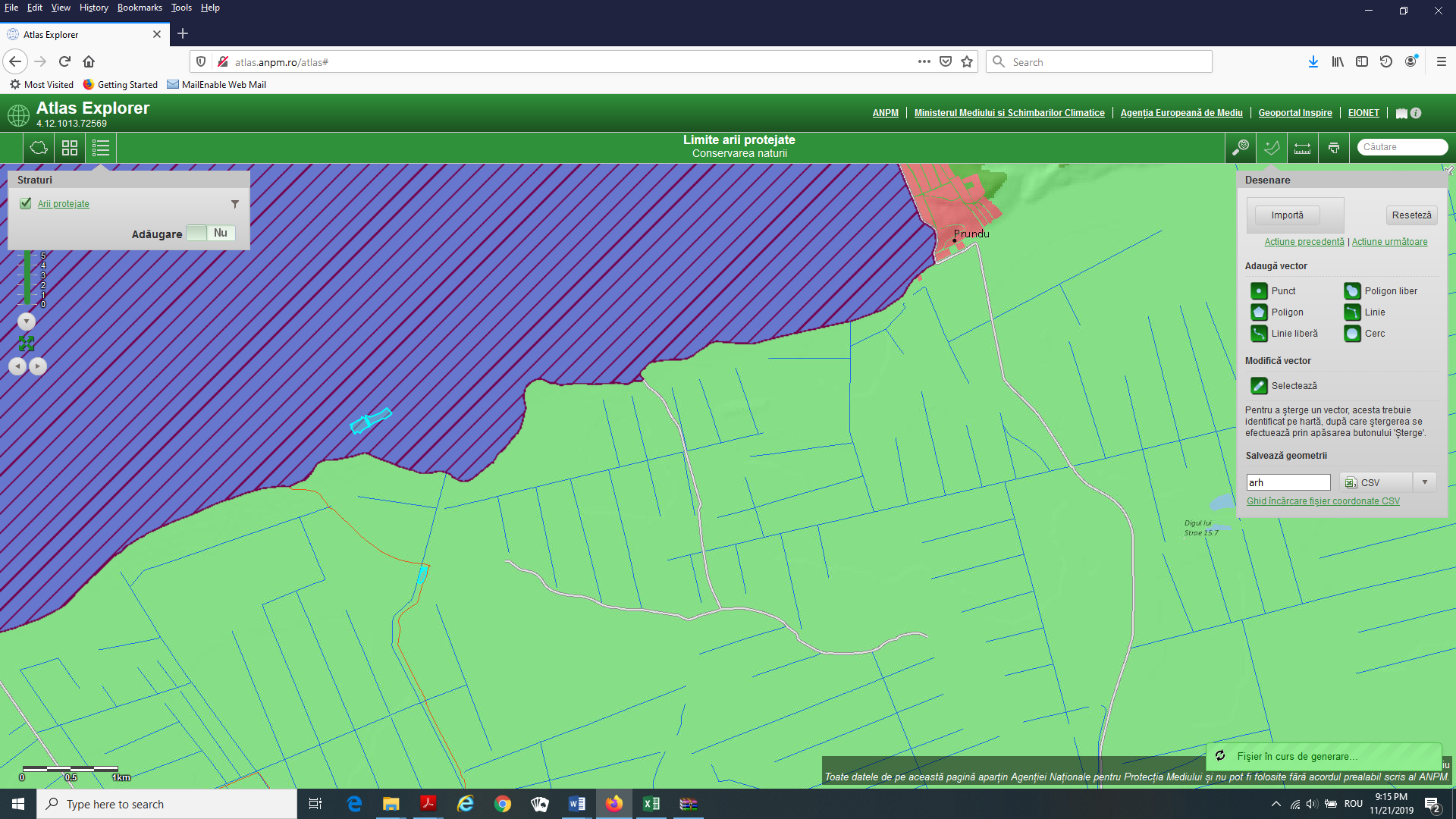 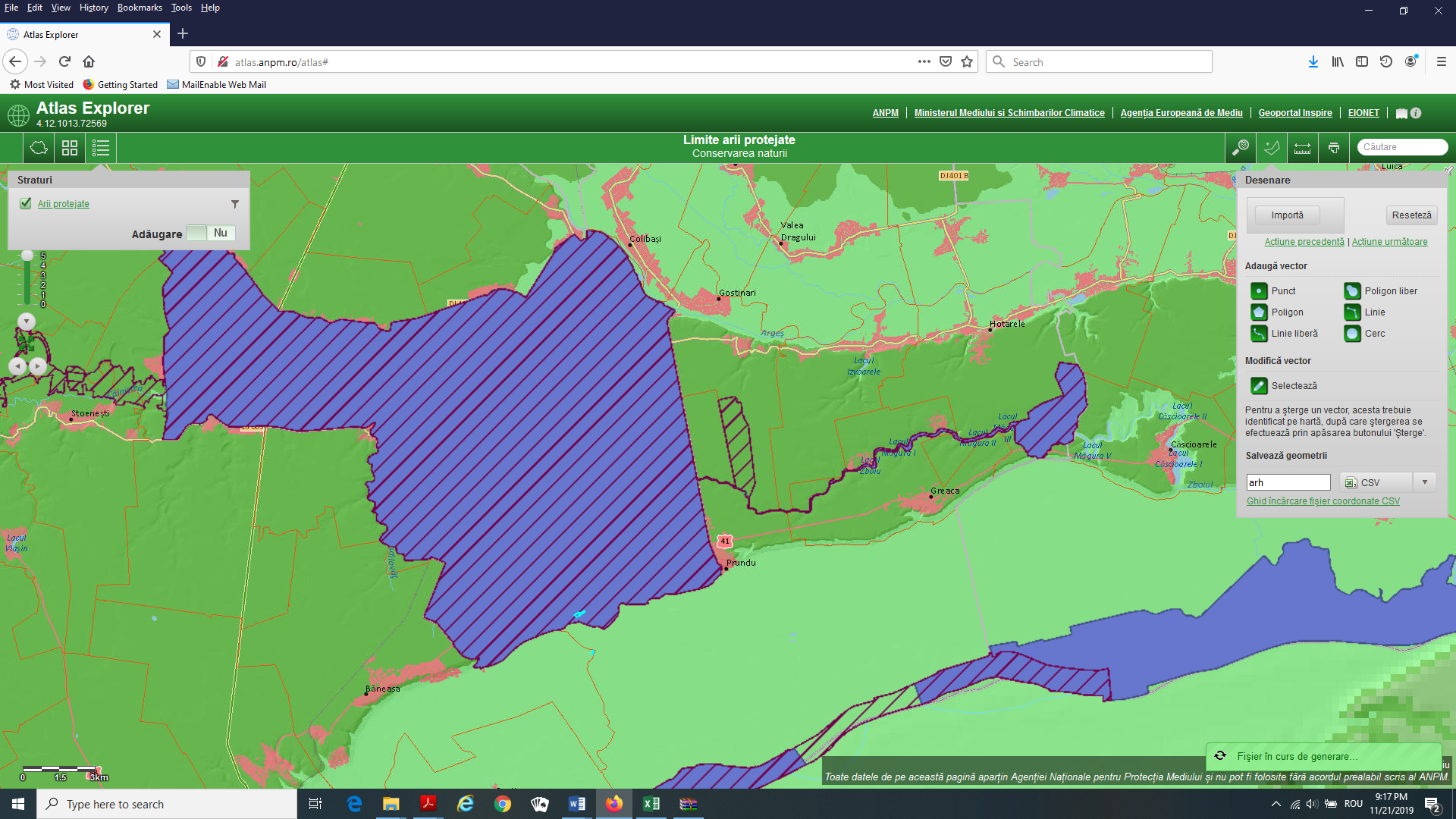 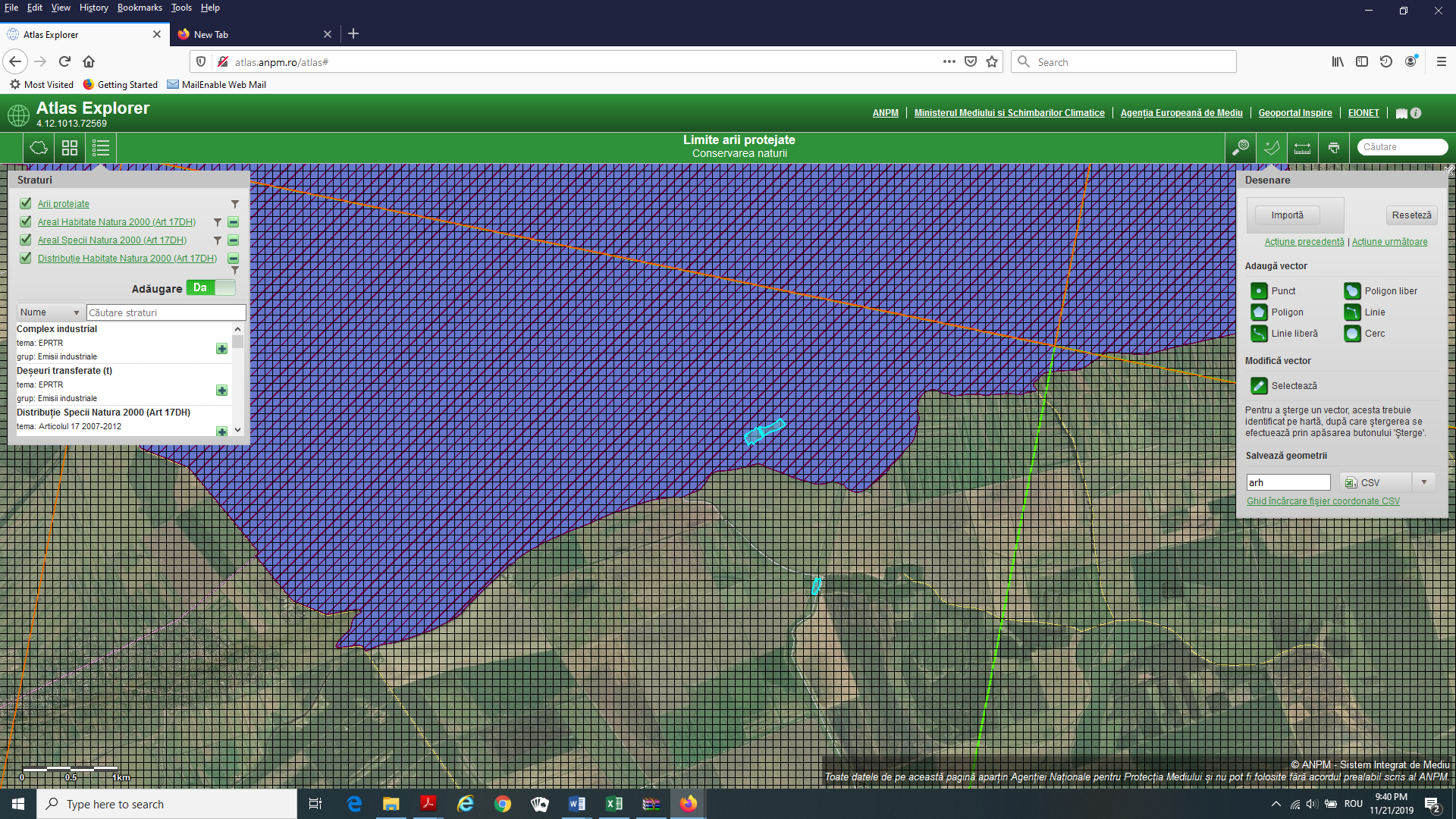 Schemele-flux pentru procesul tehnologic şi fazele activităţii/operațiunilor de executat sunt:a)Pregătirea terenului – nu este cazulb)Pregătirea solului:- desfundatul/aratul solului-discuitul soluluic)Plantarea puieților în terenul pregătit:-transportul puieților la șantier-executarea șanțului și depozitarea puieților la șanț-pichetarea terenului după discuirea finală-pregătirea puieților pentru plantare-executarea gropilor-plantarea puieților-retezarea tulpinii puieților plantațid)Revizuirea plantațiilor-despotmoliri-îndreptarea puieților-replantarea puieților descălțați-îndepărtarea ierburilor culcate peste puieție)Executarea întreținerilor:-mobilizarea solului manual pe rânduri de puieți-mobilizarea solului mecanizat printer rândurile de puieți-descopleșiri parțialef)Completarea plantațiilor:-25% în anul IIg)Îngrijirea culturilor după închiderea masivului-degajări, curățiri, rărituri, tăieri de igienă;-lucrări de protecția pădurii, dacă este cazul;-paza pădurii și patrule PSI.    XIII.:    a) descrierea succintă a proiectului şi distanţa faţă de aria naturală protejată de interes comunitar, precum şi coordonatele geografice (Stereo 70) ale amplasamentului proiectului. Aceste coordonate vor fi prezentate sub formă de vector în format digital cu referinţă geografică, în sistem de proiecţie naţională Stereo 1970, sau de tabel în format electronic conţinând coordonatele conturului (X, Y) în sistem de proiecţie naţională Stereo 1970; Prezentul proiect prevede împădurirea unui teren extravilan în suprafaţă totală de 4,7774 ha prin accesarea schemei de ajutor de stat “Sprijin pentru prima împădurire şi crearea de suprafeţe împădurite” aferente măsurii 8 “Învestiţii în dezvoltarea zonelor împădurite şi îmbunătăţirea viabilităţii pădurilor” submăsura 8.1. “Împăduriri şi crearea de suprafeţe împădurite” din cadrul Programului Naţional de Dezvoltarea Rurală 2014-2020. Prin împădurirea suprafeţei de 4,7774 ha creşte suprafaţa de pădure de la nivelul judeţului şi apare o nouă zonă împădurită cu puieţi de cer/gârniţă care fac parte din speciile dominante ale habitatul prioritar de interes comunitar 91I0 * Vegetație de silvostepă eurosiberiană cu Quercus spp. pentru care a fost declarată zona Parcului Natural Comana ca sit de interes comunitar sub numele de ROSCI0043 Comana. Perimetrul ce va fi împădurit este format din 3 terenuri arabile – unități de ameliorare (UA) ce sunt situate pe raza comunei Băneasa, satul Pietrele, județul Giurgiu. SC Arhonda SRL este proprietarul a 2 terenuri cu suprafața de 2,7774 ha, iar restul de 2 ha sunt preluate prin concesiune pe o perioadă de 49 de ani de la Comuna Băneasa.Terenurile au următoarele caracteristici:UA 11 – cu suprafața de 2 ha, teren insorit, cu panta medie de 18,60g, este cultivat cu lucernă de 2 ani și este amplasat în Parcului Natural Comana și siturile Natura 2000 ROSCI0043 Comana și ROSPA0022 Comana;UA 12 – cu suprafața de 1,9 ha, teren insorit, cu panta medie de19,01g, (figurează în evidențele cadastrale ca teren neproductiv) este cultivat cu lucernă de 2 ani și este amplasat în Parcului Natural Comana și siturile Natura 2000 ROSCI0043 Comana și ROSPA0022 Comana;UA 13 – cu suprafața de 0,8774 ha, teren, însorit, arabil,este cultivat de 2 ani cu lucernă și este amplasat în vecinătatea Parcului Natural Comana și siturilor Natura 2000 ROSCI0043 Comana și ROSPA0022 Comana.Aceste terenuri au fost cultivate cu lucernă pentru că această plantă ajută la îmbogățirea și fixarea azotului în sol.Din punct de vedere al zonării fitoclimatice, perimetrul analizat se situează în zonă de silvostepă. Arboretele naturale sunt constituite din stejar brumăriu, stejar, cer, gârniță, tei, frasin. Perimetrul ce va fi împădurit este lipsit de vegetație forestierăSuprafaţa de 3,9 ha (UA11+UA12) se va împăduri cu foioase în care specia de bază este cerul (Ce) sau gârniţa (Gâ) (în funcție de diponibilitatea de pe piață la momentul plantării), speciile de ajutor sunt părul pădureţ (Pă) şi arţarul tătăresc (Ar), iar speciile de arbuști sunt păducelul (Pă), măceşul (Mc)şi sângerul (Sâ).Formula de împădurire este 60Ce(Gâ) 10Pă 10Ar 20Arb, desimea culturilor este de 4020 puieți de cer/gârniță/ha, 670 puieți de păr pădureț/ha, 670 puieți de arțar tătăresc/ha, 469 puieți de păducel/ha, 469 puieți de măceș/ha, 402 puieți de sânger/ha. Plantarea puieților se va realiza la o distanță de 2 m între rânduri și 0,75 m pe rând. Formula de împădurire pentru UA11 şi UA12 este următoarea:Nr. rând R1	 R2	R3	R4	R5	R6	R7	R8	R9	R10	   Pd	 Ce	Ce	Ce	Ar	Pd	Ce	Ce	Ce	Ar 	   Pă	 Ce	Ce	Ce	Pd	Pă	Ce	Ce	Ce	Pd	   Mc	 Ce	Ce	Ce	Pă	Mc	Ce	Ce	Ce	Pă	   Ar	 Ce	Ce	Ce	Mc	Ar	Ce	Ce	Ce	Mc	  Sâ	Ce	Ce	Ce	Ar	Sâ	Ce	Ce	Ce	Ar	  Pă	Ce	Ce	Ce	Sâ	Pă	Ce	Ce	Ce	Sâ	  Pd	Ce	Ce	Ce	Pă	Pd	Ce	Ce	Ce	Pă	  Ar	Ce	Ce	Ce	Pd	Ar	Ce	Ce	Ce	Pd	1rAj+	3rpure Ce	       1rArj+	1rArj+		3 r pure Ce	1r Aj+	Arb			       Arb	Arb				 ArbSe repetă modulul de 10 rânduri.S-a adoptat un număr mai mare de specii în compoziţia de împădurire pentru a creşte biodiversitatea, rezistenţa arboretului la impactul cu factorii biotici şi abiotici dăunători şi implicit la mărirea stabilităţii acestora. Formula de împădurire pentru UA13 cu suprafața de 0,8774 ha este 100 % plop alb, puieții se vor planta la 4 m între rânduri şi 2 m între puieţi - 1250 puieți/ha. Având în vedere condiţiile dificile de instalare a vegetaţiei forestiere lucrările de pregătire a solului au o importanţă deosebită şi constau în următoarele operaţiuni:Pregătireea solului constă în arătură pe întreaga suprafaţă, urmată de discuire şi de plantarea efectivă a puieţilor în gropi obişnuite de 30x30x30 cm. Materialul dendrologic utilizat pentru crearea plantației forestiere fiind produs în pepiniere acreditate, special pentru acest scop.În vederea asigurării reuşitei lucrărilor de împădurire se recomandă respectarea cu stricteţe a regulilor de transport, manipulare, depozitare şi plantare a puieţilor.Puieţii recoltaţi din pepiniere trebuie să fie conform STAS-urilor în vigoare.Transportul puieţilor până la destinaţie se va face cu mijloace de transport acoperite în vederea protejării rădăcinilor puieţilor de acţiunea dăunătoare a vântului şi a razelor solare. Snopii de puieţi se vor aşeza în straturi. Intre straturi, inclusiv deasupra, dedesubt şi pe lateral, se va aşterne câte un strat de muşchi, litieră sau paie umede. Pentru a preintampina uscarea rădăcinilor, depozitarea puieţilor se va face în şanţuri speciale în care se vor păstra până la plantare.Puieţii vor fi aduşi din şanţurile special amenajate la locul de plantare pe măsură ce vor fi puşi în opera. Inainte de plantare, rădăcinile puieţilor care se plantează primăvara, se vor toaleta.Atât la plantaţiile executate toamna cât şi la cele de primavară, rădăcinile puieţilor trebuie mocirlite în vederea realizării unui contact intim cu pământul din groapa de plantare. Pământul cu care se acopera rădăcinile va fi bine bătătorit cu piciorul, evitându-se astfel pătrunderea aerului şi, în consecinţă, uscarea puieţilor. La toţi puieţii plantaţi, se va reteza tulpina. Retezarea se va executa după plantare.După plantare, timp de 5 ani se vor executa lucrări de întreţinere – praşile manuale pe rândurile de puieţi, praşile mecanizate printre rândurile de puieţi. După închiderea stării de masiv (5 - 6 ani), va rezulta un arboret de foioase cu funcţii de protecţie şi producţie.Coordonatele Stereo 70 ale amplasamentelor ce se vor împăduri sunt prezentate în tabelul următor.Terenurile pe care se va implementa proiectul de împădurire sunt cultivate cu lucernă (acest lucru se încearcă de 2 ani, dar cu productivitatea mică). UA 11 și UA 12 sunt amplasate în zona de management durabil a Parcului Natural Comana după cum reiese din Planul de management elaborat pentru această arie naturală protejată (ce se regăsește pe pag web  PNC), pentru siturile Natura 2000 nu este stabilită o zonare.    b) numele şi codul ariei naturale protejate de interes comunitarProiectul va fi implementat în siturile Natura 2000 - ROSCI0043 Comana- Sit de Importanţă Comunitară şi ROSPA0022 Comana - Sit de Protecţie Avifaunistică.     c) prezenţa şi efectivele/suprafeţele acoperite de specii şi habitate de interes comunitar în zona proiectului;Pe amplasamentele propuse pentru implementarea proiectului nu au fost identificate habitate de interes comunitar.În urma observațiilor din teren și a consultării literaturii de specialitate, s‐a elaborat o listă a speciilor de păsări (pentru întreaga perioadă a anului) ce au fost identificate în zona de implementare proiectuluicare şi sunt redate în tabelul următor:Mamiferele identificate în zona amplasamentelor sunt: Cervus elaphus - Cerb comun, Sus scrofa - mistreț, Lepus europaeus - iepure, Meles meles - viezure, Vulpes vulpes - vulpe, Canis aureus - șacal, Putorius putorius - dihor comun, Mustela nivalis - năvăstuică, Ondrata zibethica – bizam, Apodemus agrarius - şoarece de câmp, Spermophillus citellus – popândău, Talpa europaea – cârtiță, Erinaceus concolor – arici.Reptilele identificate în zona amplasamentelor sunt Lacerta agilis - șopârla de câmp, Lacerta viridis – gușterul.    d) se va preciza dacă proiectul propus nu are legătură directă cu sau nu este necesar pentru managementul conservării ariei naturale protejate de interes comunitar;Precizăm că proiectul de împădurire are legătură directă cu managementul conservării ariei naturale protejate, fiind un factor potential de creştere a biodiversității la nivelul situlor Natura 2000 menționate.    e) se va estima impactul potenţial al proiectului asupra speciilor şi habitatelor din aria naturală protejată de interes comunitar;Sursele de generatoare de impact asupra factorilor de mediu, speciilor şi habitatelor din zona de implementare a proiectului sunt: -eventuale infiltraţii de hidrocarburi provenite din scurgeri accidentale de la vehiculele de transport material sau de la utilajele agricole folosite pentru amenajarea terenului;-emisii în atmosferă de la vehiculele de transport material sau de la utilajele agricole folosite pentru amenajarea terenului, efectuarea lucrărilor de întreţinere a plantaţiilor nou create;-emisii de praf de la procesele de lucrare a pământului în vederea pregătirii terenului pentru plantare, transportul puieţilor, efectuarea lucrărilor de întreţinere a plantaţiilor nou create;-zgomot şi vibraţii generate de utilajele folosite la lucrare a pământului în vederea pregătirii terenului pentru plantare, transportul puieţilor, efectuarea lucrărilor de întreţinere a plantaţiilor nou create;Evaluarea impactului asupra mediului produs prin implementarea proiectului s-a efectuat prin raportarea la situaţia existenta şi impactul pe care atât lucrările de implementare a proiectului cât şi rezultatul final de împădurire îl au asupra mediului, respectiv asupra habitatelor şi speciilor existente în zonă.Pentru limitarea impactului pe care proiectul propus îl va avea asupra populaţiei din zonă, se recomandă:‐ se va evita pe cât posibil executarea lucrărilor în perioada de migrație sau de iernare a păsărilor;‐ lucrările de execuție se vor realiza în afara perioadei de cuibărire a pasărilor;‐ se vor respecta de asemenea si celelalte măsuri şi condiții impuse prin avizul administratorului;‐ evitarea afectării de către infrastructura temporar creată în perioada de construcție a habitatelor naturale sau seminaturale din parcului natural respectiv siturile Natura 2000;‐ evitarea deversărilor de combustibil și de alte materiale volatile pe sol;‐ evitarea distrugerii vegetației și a habitatelor în zonele limitrofe;-adoptarea unor tehnologii de lucru moderne, astfel încât emisiile de orice fel să fie reduse la minim;-îmbunătăţirea stării tehnice a drumurilor tehnologice prin repararea şi menţinerea permanentă în bună stare;-menţinerea utilajelor şi a mijloacelor de transport în stare bună de funcţionare; efectuarea reviziilor şi întreţinerii în ateliere specializate;-determinarea periodică a cantităţii de praf rezultat în faza de implementare a proiectului, iar dacă este cazul, aplicarea unor măsuri suplimentare de diminuare a cantităţilor de praf eliberate în atmosferă;-determinarea periodică a nivelului emisiilor de gaze de eşapament al utilajelor destinate implementării proiectului, iar în cazul în care nivelul de nivelul acestora îl depăşeşte pe cel maxim admis, se va lua măsura înlocuirii lor sau montarea unor echipamente mai performante de reducere a nivelului noxelor;-determinarea nivelului de zgomot, iar în cazul în care nivelul de zgomot îl depăşeşte pe cel maxim admis, montarea unor echipamente mai performante de reducere a zgomotului la motoare;-dotarea punctului de lucru cu cisternă cu apă cu dispozitiv de stropire, pentru intervenţii în caz de incendiu şi pentru diminuarea cantităţii de praf ridicat în atmosferă;-instruirea personalului privind măsurile de prevenire şi stingere a incendiilor, de protecţie a muncii şi a celor privind conduita în şi în vecinatatea ariilor protejate;-întocmirea unui grafic de lucru pentru mijloacele de transport, cu precizarea rutei, vitezei de circulaţie şi a modului de transport al încărcăturii.Impactul proiectului analizat asupra siturilor Natura 2000 ROSCI0043 Comana și ROSPA0022 Comana este pozitiv, asigurându‐se integritatea ariei având în vedere că:‐ nu se reduce suprafaţa habitatului şi nici a numărului de specii de interes comunitar;‐ crește suprafața habitatului de interes comunitar;‐ nu produce modificări funcţionale ale ariei protejate;‐ nu are impact negativ asupra factorilor care determină menţinerea stării favorabile de conservare parcului natural cât și al siturilor Natura 2000 (SCI, respectiv SPA);‐ va duce la creșterea biodiversității la nivelul parcului natural cât și al siturilor Natura 2000 (SCI, respectiv SPA).Plantarea speciilor de arbori propuse este cu siguranță benefică pentru majoritatea speciilor de păsări care trăiesc aici. Păsări ca sfrânciocii, cintezele, sticleții, florinții, presurile vor folosi cu siguranță noul ecosistem creat. La fel și păsările răpitoare. Pentru avifaună, această împădurire nu poate să fie decât benefică, pentru că sunt create noi locuri de adăpost și de hrănire.Semnătura şi ştampila titularului    ....................................................Nr. UANr.pctCoordonate puncte de conturCoordonate puncte de conturDistanță laturiNr. UANr.pctxyDistanță laturiUA11 – suprafaţă – 2,0 ha1286183.179 593016.753 34.226UA11 – suprafaţă – 2,0 ha2286150.357 593026.453 5.305UA11 – suprafaţă – 2,0 ha3286147.952 593021.727 10.557UA11 – suprafaţă – 2,0 ha4286157.901 593018.196 12.283UA11 – suprafaţă – 2,0 ha5286168.858 593012.644 19.497UA11 – suprafaţă – 2,0 ha6286185.077 593001.824 3.119UA11 – suprafaţă – 2,0 ha7286183.501 592999.133 21.409UA11 – suprafaţă – 2,0 ha8286165.102 593010.079 15.121UA11 – suprafaţă – 2,0 ha9286151.402 593016.479 8.261UA11 – suprafaţă – 2,0 ha10286143.315 593018.168 6.707UA11 – suprafaţă – 2,0 ha11286137.264 593015.275 6.614UA11 – suprafaţă – 2,0 ha12286132.954 593010.258 18.551UA11 – suprafaţă – 2,0 ha13286123.519 592994.285 27.116UA11 – suprafaţă – 2,0 ha14286108.544 592971.679 29.105UA11 – suprafaţă – 2,0 ha15286091.996 592947.736 19.281UA11 – suprafaţă – 2,0 ha16286077.627 592934.879 14.623UA11 – suprafaţă – 2,0 ha17286067.342 592924.484 32.547UA11 – suprafaţă – 2,0 ha18286088.197 592899.496 40.261UA11 – suprafaţă – 2,0 ha19286059.559 592871.198 78.737UA11 – suprafaţă – 2,0 ha20286127.602 592831.579 8.322UA11 – suprafaţă – 2,0 ha21286132.102 592838.579 25.275UA11 – suprafaţă – 2,0 ha22286154.504 592826.875 0.337UA11 – suprafaţă – 2,0 ha23286154.690 592827.156 18.088UA11 – suprafaţă – 2,0 ha24286164.666 592842.244 15.872UA11 – suprafaţă – 2,0 ha25286150.202 592848.779 3.310UA11 – suprafaţă – 2,0 ha26286151.232 592851.925 16.770UA11 – suprafaţă – 2,0 ha27286166.544 592845.085 1.243UA11 – suprafaţă – 2,0 ha28286167.230 592846.122 15.584UA11 – suprafaţă – 2,0 ha29286177.202 592858.098 16.406UA11 – suprafaţă – 2,0 ha30286185.912 592871.989 25.926UA11 – suprafaţă – 2,0 ha31286197.052 592895.409 15.305UA11 – suprafaţă – 2,0 ha32286204.982 592908.499 10.312UA11 – suprafaţă – 2,0 ha33286207.762 592918.429 10.475UA11 – suprafaţă – 2,0 ha34286212.132 592927.949 7.586UA11 – suprafaţă – 2,0 ha35286217.292 592933.510 5.949UA11 – suprafaţă – 2,0 ha36286222.052 592937.079 14.222UA11 – suprafaţă – 2,0 ha37286234.352 592944.219 3.722UA11 – suprafaţă – 2,0 ha38286237.401 592946.354 3.755UA11 – suprafaţă – 2,0 ha39286237.609 592950.103 0.957UA11 – suprafaţă – 2,0 ha40286237.715 592951.054 2.844UA11 – suprafaţă – 2,0 ha41286238.029 592953.881 11.338UA11 – suprafaţă – 2,0 ha42286231.492 592963.145 0.672UA11 – suprafaţă – 2,0 ha43286230.995 592963.597 0.299UA11 – suprafaţă – 2,0 ha44286230.964 592963.894 4.520UA11 – suprafaţă – 2,0 ha45286228.358 592967.587 10.858UA11 – suprafaţă – 2,0 ha46286221.430 592975.948 9.523UA11 – suprafaţă – 2,0 ha47286214.575 592982.558 13.201UA11 – suprafaţă – 2,0 ha48286203.442 592989.652 11.106UA11 – suprafaţă – 2,0 ha49286193.787 592995.140 3.073UA11 – suprafaţă – 2,0 ha50286194.990 592997.968 17.720UA11 – suprafaţă – 2,0 ha51286211.664 592991.969 10.651UA11 – suprafaţă – 2,0 ha52286220.359 592985.817 12.311UA11 – suprafaţă – 2,0 ha53286231.872 592981.456 4.984UA11 – suprafaţă – 2,0 ha54286236.378 592983.586 40.768UA11 – suprafaţă – 2,0 ha55286202.356 593006.047 21.963UA12 – suprafaţă – 1,9 ha1286275.530 593260.506 31.210 UA12 – suprafaţă – 1,9 ha2286255.292 593236.747 41.695 UA12 – suprafaţă – 1,9 ha3286230.871 593202.952 14.207 UA12 – suprafaţă – 1,9 ha4286223.380 593190.880 24.248 UA12 – suprafaţă – 1,9 ha5286218.619 593167.104 53.035 UA12 – suprafaţă – 1,9 ha6286202.243 593116.661 42.255 UA12 – suprafaţă – 1,9 ha7286181.458 593079.872 29.196 UA12 – suprafaţă – 1,9 ha8286165.552 593055.389 29.254 UA12 – suprafaţă – 1,9 ha9286150.087 593030.557 36.085 UA12 – suprafaţă – 1,9 ha10286184.733 593020.467 22.566 UA12 – suprafaţă – 1,9 ha11286204.436 593009.467 43.345 UA12 – suprafaţă – 1,9 ha12286240.609 592985.586 13.307 UA12 – suprafaţă – 1,9 ha13286251.243 592993.586 27.084 UA12 – suprafaţă – 1,9 ha14286243.261 593019.467 12.142 UA12 – suprafaţă – 1,9 ha15286242.261 593031.568 15.677 UA12 – suprafaţă – 1,9 ha16286243.208 593047.216 13.078 UA12 – suprafaţă – 1,9 ha17286246.883 593059.767 57.009 UA12 – suprafaţă – 1,9 ha18286267.248 593113.014 25.676 UA12 – suprafaţă – 1,9 ha19286281.332 593134.482 28.122 UA12 – suprafaţă – 1,9 ha20286298.133 593157.034 62.771 UA12 – suprafaţă – 1,9 ha21286336.194 593206.949 80.923 UA13 – suprafaţă – 0,8774 ha1284541.987 593607.739 15.976 UA13 – suprafaţă – 0,8774 ha2284556.144 593614.746 13.569 UA13 – suprafaţă – 0,8774 ha3284569.307 593618.755 23.221 UA13 – suprafaţă – 0,8774 ha4284592.283 593622.119 15.152 UA13 – suprafaţă – 0,8774 ha5284607.110 593625.238 16.151 UA13 – suprafaţă – 0,8774 ha6284623.074 593627.687 22.445 UA13 – suprafaţă – 0,8774 ha7284645.031 593632.343 14.422 UA13 – suprafaţă – 0,8774 ha8284645.839 593617.944 10.734 UA13 – suprafaţă – 0,8774 ha9284642.654 593607.693 11.345 UA13 – suprafaţă – 0,8774 ha10284639.744 593596.728 9.728 UA13 – suprafaţă – 0,8774 ha11284630.948 593592.574 13.086 UA13 – suprafaţă – 0,8774 ha12284618.259 593589.376 6.151 UA13 – suprafaţă – 0,8774 ha13284613.485 593585.498 31.061 UA13 – suprafaţă – 0,8774 ha14284643.909 593591.758 5.812 UA13 – suprafaţă – 0,8774 ha15284649.187 593589.324 4.625 UA13 – suprafaţă – 0,8774 ha16284651.699 593585.441 6.922 UA13 – suprafaţă – 0,8774 ha17284653.240 593578.693 47.257 UA13 – suprafaţă – 0,8774 ha18284607.542 593566.655 27.520 UA13 – suprafaţă – 0,8774 ha19284581.097 593559.038 28.958 UA13 – suprafaţă – 0,8774 ha20284552.443 593554.856 4.083 UA13 – suprafaţă – 0,8774 ha21284552.599 593550.776 25.801 UA13 – suprafaţă – 0,8774 ha22284527.576 593544.488 36.764 UA13 – suprafaţă – 0,8774 ha23284491.403 593537.924 15.845 UA13 – suprafaţă – 0,8774 ha24284486.580 593553.017 18.986 UA13 – suprafaţă – 0,8774 ha25284483.467 593571.746 12.694 UA13 – suprafaţă – 0,8774 ha26284495.357 593576.193 15.240 UA13 – suprafaţă – 0,8774 ha27284504.526 593588.366 14.413 UA13 – suprafaţă – 0,8774 ha28284516.904 593595.749 14.899 UA13 – suprafaţă – 0,8774 ha29284530.162 593602.546 12.915 Nr. UANr.pctCoordonate puncte de conturCoordonate puncte de conturDistanță laturiNr. UANr.pctxyDistanță laturiUA11 – suprafaţă – 2,0 ha1286183.179 593016.753 34.226UA11 – suprafaţă – 2,0 ha2286150.357 593026.453 5.305UA11 – suprafaţă – 2,0 ha3286147.952 593021.727 10.557UA11 – suprafaţă – 2,0 ha4286157.901 593018.196 12.283UA11 – suprafaţă – 2,0 ha5286168.858 593012.644 19.497UA11 – suprafaţă – 2,0 ha6286185.077 593001.824 3.119UA11 – suprafaţă – 2,0 ha7286183.501 592999.133 21.409UA11 – suprafaţă – 2,0 ha8286165.102 593010.079 15.121UA11 – suprafaţă – 2,0 ha9286151.402 593016.479 8.261UA11 – suprafaţă – 2,0 ha10286143.315 593018.168 6.707UA11 – suprafaţă – 2,0 ha11286137.264 593015.275 6.614UA11 – suprafaţă – 2,0 ha12286132.954 593010.258 18.551UA11 – suprafaţă – 2,0 ha13286123.519 592994.285 27.116UA11 – suprafaţă – 2,0 ha14286108.544 592971.679 29.105UA11 – suprafaţă – 2,0 ha15286091.996 592947.736 19.281UA11 – suprafaţă – 2,0 ha16286077.627 592934.879 14.623UA11 – suprafaţă – 2,0 ha17286067.342 592924.484 32.547UA11 – suprafaţă – 2,0 ha18286088.197 592899.496 40.261UA11 – suprafaţă – 2,0 ha19286059.559 592871.198 78.737UA11 – suprafaţă – 2,0 ha20286127.602 592831.579 8.322UA11 – suprafaţă – 2,0 ha21286132.102 592838.579 25.275UA11 – suprafaţă – 2,0 ha22286154.504 592826.875 0.337UA11 – suprafaţă – 2,0 ha23286154.690 592827.156 18.088UA11 – suprafaţă – 2,0 ha24286164.666 592842.244 15.872UA11 – suprafaţă – 2,0 ha25286150.202 592848.779 3.310UA11 – suprafaţă – 2,0 ha26286151.232 592851.925 16.770UA11 – suprafaţă – 2,0 ha27286166.544 592845.085 1.243UA11 – suprafaţă – 2,0 ha28286167.230 592846.122 15.584UA11 – suprafaţă – 2,0 ha29286177.202 592858.098 16.406UA11 – suprafaţă – 2,0 ha30286185.912 592871.989 25.926UA11 – suprafaţă – 2,0 ha31286197.052 592895.409 15.305UA11 – suprafaţă – 2,0 ha32286204.982 592908.499 10.312UA11 – suprafaţă – 2,0 ha33286207.762 592918.429 10.475UA11 – suprafaţă – 2,0 ha34286212.132 592927.949 7.586UA11 – suprafaţă – 2,0 ha35286217.292 592933.510 5.949UA11 – suprafaţă – 2,0 ha36286222.052 592937.079 14.222UA11 – suprafaţă – 2,0 ha37286234.352 592944.219 3.722UA11 – suprafaţă – 2,0 ha38286237.401 592946.354 3.755UA11 – suprafaţă – 2,0 ha39286237.609 592950.103 0.957UA11 – suprafaţă – 2,0 ha40286237.715 592951.054 2.844UA11 – suprafaţă – 2,0 ha41286238.029 592953.881 11.338UA11 – suprafaţă – 2,0 ha42286231.492 592963.145 0.672UA11 – suprafaţă – 2,0 ha43286230.995 592963.597 0.299UA11 – suprafaţă – 2,0 ha44286230.964 592963.894 4.520UA11 – suprafaţă – 2,0 ha45286228.358 592967.587 10.858UA11 – suprafaţă – 2,0 ha46286221.430 592975.948 9.523UA11 – suprafaţă – 2,0 ha47286214.575 592982.558 13.201UA11 – suprafaţă – 2,0 ha48286203.442 592989.652 11.106UA11 – suprafaţă – 2,0 ha49286193.787 592995.140 3.073UA11 – suprafaţă – 2,0 ha50286194.990 592997.968 17.720UA11 – suprafaţă – 2,0 ha51286211.664 592991.969 10.651UA11 – suprafaţă – 2,0 ha52286220.359 592985.817 12.311UA11 – suprafaţă – 2,0 ha53286231.872 592981.456 4.984UA11 – suprafaţă – 2,0 ha54286236.378 592983.586 40.768UA11 – suprafaţă – 2,0 ha55286202.356 593006.047 21.963UA12 – suprafaţă – 1,9 ha1286275.530 593260.506 31.210 UA12 – suprafaţă – 1,9 ha2286255.292 593236.747 41.695 UA12 – suprafaţă – 1,9 ha3286230.871 593202.952 14.207 UA12 – suprafaţă – 1,9 ha4286223.380 593190.880 24.248 UA12 – suprafaţă – 1,9 ha5286218.619 593167.104 53.035 UA12 – suprafaţă – 1,9 ha6286202.243 593116.661 42.255 UA12 – suprafaţă – 1,9 ha7286181.458 593079.872 29.196 UA12 – suprafaţă – 1,9 ha8286165.552 593055.389 29.254 UA12 – suprafaţă – 1,9 ha9286150.087 593030.557 36.085 UA12 – suprafaţă – 1,9 ha10286184.733 593020.467 22.566 UA12 – suprafaţă – 1,9 ha11286204.436 593009.467 43.345 UA12 – suprafaţă – 1,9 ha12286240.609 592985.586 13.307 UA12 – suprafaţă – 1,9 ha13286251.243 592993.586 27.084 UA12 – suprafaţă – 1,9 ha14286243.261 593019.467 12.142 UA12 – suprafaţă – 1,9 ha15286242.261 593031.568 15.677 UA12 – suprafaţă – 1,9 ha16286243.208 593047.216 13.078 UA12 – suprafaţă – 1,9 ha17286246.883 593059.767 57.009 UA12 – suprafaţă – 1,9 ha18286267.248 593113.014 25.676 UA12 – suprafaţă – 1,9 ha19286281.332 593134.482 28.122 UA12 – suprafaţă – 1,9 ha20286298.133 593157.034 62.771 UA12 – suprafaţă – 1,9 ha21286336.194 593206.949 80.923 UA13 – suprafaţă – 0,8774 ha1284541.987 593607.739 15.976 UA13 – suprafaţă – 0,8774 ha2284556.144 593614.746 13.569 UA13 – suprafaţă – 0,8774 ha3284569.307 593618.755 23.221 UA13 – suprafaţă – 0,8774 ha4284592.283 593622.119 15.152 UA13 – suprafaţă – 0,8774 ha5284607.110 593625.238 16.151 UA13 – suprafaţă – 0,8774 ha6284623.074 593627.687 22.445 UA13 – suprafaţă – 0,8774 ha7284645.031 593632.343 14.422 UA13 – suprafaţă – 0,8774 ha8284645.839 593617.944 10.734 UA13 – suprafaţă – 0,8774 ha9284642.654 593607.693 11.345 UA13 – suprafaţă – 0,8774 ha10284639.744 593596.728 9.728 UA13 – suprafaţă – 0,8774 ha11284630.948 593592.574 13.086 UA13 – suprafaţă – 0,8774 ha12284618.259 593589.376 6.151 UA13 – suprafaţă – 0,8774 ha13284613.485 593585.498 31.061 UA13 – suprafaţă – 0,8774 ha14284643.909 593591.758 5.812 UA13 – suprafaţă – 0,8774 ha15284649.187 593589.324 4.625 UA13 – suprafaţă – 0,8774 ha16284651.699 593585.441 6.922 UA13 – suprafaţă – 0,8774 ha17284653.240 593578.693 47.257 UA13 – suprafaţă – 0,8774 ha18284607.542 593566.655 27.520 UA13 – suprafaţă – 0,8774 ha19284581.097 593559.038 28.958 UA13 – suprafaţă – 0,8774 ha20284552.443 593554.856 4.083 UA13 – suprafaţă – 0,8774 ha21284552.599 593550.776 25.801 UA13 – suprafaţă – 0,8774 ha22284527.576 593544.488 36.764 UA13 – suprafaţă – 0,8774 ha23284491.403 593537.924 15.845 UA13 – suprafaţă – 0,8774 ha24284486.580 593553.017 18.986 UA13 – suprafaţă – 0,8774 ha25284483.467 593571.746 12.694 UA13 – suprafaţă – 0,8774 ha26284495.357 593576.193 15.240 UA13 – suprafaţă – 0,8774 ha27284504.526 593588.366 14.413 UA13 – suprafaţă – 0,8774 ha28284516.904 593595.749 14.899 UA13 – suprafaţă – 0,8774 ha29284530.162 593602.546 12.915 Nr.crt. Demunirea ştiinţifică a specieiDenumire popularăPrezenţa/fenologie1Accipiter gentilis L.Uliu porumbarSpecie sedentară2Accipiter nisus L. Uliu păsărarSpecie sedentară3Aegithalos caudatus L. Piţigoi codatSpecie sedentară4Alauda arvensis L. Ciocârlie de câmpSpecie sedentară5Anser fabalis B. Gasca de semănăturăSpecie care iernează6Anthus campestris L. Fâsă de câmpSpecie cuibăritoare7Apus apus L. Drepnea neagrăSpecie cuibăritoare8Aquila pomarina(B., 1831) Acvila țipătoare micăOaspete de vară9Asio otus L. Ciuf de pădureSpecie sedentară10Athene noctua S. CucuveaSpecie sedentară11Bombycilla garrulus L. MătăsarSpecie care iernează12Bubo bubo L. BuhăSpecie sedentară13Buteo buteo L. Șorecar comunSpecie sedentară14Caprimulgus europaeus(L., 1758) CaprimulgOaspete de vară, clocitoare15Carduelis carduelis L. SticleteSpecie sedentară16Ciconia ciconia L. Barza albăSpecie cuibăritoare17Circus cyaneus L. Erete vânătSpecie care iernează18Columba palumbus L. Porumbel guleratSpecie sedentară19Coracias garrulus (L., 1758) DumbrăveancăOaspete de vară, clocitoare20Corvus corone cornix L. Cioară grivăSpecie sedentară21Corvus frugilegus L. Cioară de semănăturăSpecie sedentară22Coturnix coturnix B. PrepelițăSpecie cuibăritoare23Delichon urbica L. Lăstun de casăSpecie cuibăritoare24Dendrocopos syriacus(H.&E., 1833) Ciocănitoarea de grădiniSpecie sedentară, clocitoare25Emberiza (Miliaria) calandra L. Presură surăSpecie sedentară26Emberiza citrinella L. Presură galbenăSpecie sedentară27Eremophila alpestris L. Ciocârlie urecheatăSpecie cuibăritoare şi care iernează28Falco columbarius L. Șoim de iarnăSpecie care iernează29Falco subbuteo L. Șoimul rândunelelorSpecie cuibăritoare30Falco tinnunculus L. Vânturel roșu  Specie sedentară31Falco vespertinus (L.,1766) Vânturel de searaOaspete de vară, pasaj32Ficedula albicolis (T., 1815) Muscar guleratOaspete de vară, clocitoare33Galerida cristata L. CiocârlanSpecie sedentară34Sturnus vulgarisGraurSpecie migratoare35Garrulus glandarius L. GaițăSpecie sedentară36Jinx torquilla L. CapîntorturăSpecie cuibăritoare37Lanius collurio (L., 1758) Sfrâncioc roșuOaspete de vară, clocitoare38Lanius excubitor L. Sfrâncioc mareSpecie care iernează39Lanius minor (L., 1758) Sfrâncioc cu frunte neagrăOaspete de vară, clocitoare40Motacilla alba L. Codobatură albăSpecie cuibăritoare41Oenanthe oenanthe L. Pietrar surSpecie cuibăritoare42Otus scops L. CiuşSpecie cuibăritoare43Passer montanus LVrabie de câmpSpecie sedentară44Perdix perdix L. PotârnicheSpecie sedentară45Phasianus colchicus L. FazanSpecie cuibăritoare46Phylloscopus collybita V. Pitulice micăSpecie de pasaj47Phylloscopus trochilus L. Pitulice fluierătoareSpecie sedentară48Pica pica L. CoțofanăSpecie sedentară49Picus viridis L. Ghinoaie verdeSpecie de pasaj50Pluvialis apricaria L. Ploier auriuSpecie cuibăritoare51Saxicola rubetra L. Mărăcinar mareSpecie cuibăritoare52Saxicola torquata L. Mărăcinar negruSpecie cuibăritoare şi care iernează53Scolopax rusticola L. Sitar de pădureSpecie sedentară54Streptopelia decaocto F. GuguștiucSpecie cuibăritoare55Streptopelia turtur L. TurturicăSpecie sedentară56Strix aluco L. Huhurez micSpecie cuibăritoare57Sylvia borin B. Silvie de zăvoiSpecie cuibăritoare58Sylvia communis L. Silvie de câmpSpecie cuibăritoare59Sylvia curruca L. Silvie micăSpecie cuibăritoare60Sylvia nisoria (B., 1792) Silvie porumbacăOaspete de vară, clocitoare61Turdus merula L. MierlaSpecie cuibăritoare62Turdus philomelos B. Sturz cantătorSpecie cuibăritoare63Turdus viscivorus L. Sturz de vâscSpecie migratoare64Upupa epops L. PupazaSpecie cuibăritoare65Vanellus vanellus L. NagâțSpecie sedentară66Lullula arboreaCiocârlie de pădure Oaspete de vară, clocitoare67Columba palumbusPorumbel guleratSpecie sedentară, clocitoare68Streptopelia turturTurturicăSpecie migratoare69Coturnix coturnixPrepelițăSpecie migratoare70Anser anserGâscă de varăSpecie cuibăritoare71Sturnus vulgarisGraurSpecie migratoare